 NOTE: The following recommendations are built upon experiences gained from industry and actual efforts required in the Commonwealth. Even so, they may not address all environments and every situation found in Kentucky’s schools and districts. This guide should be used as an outline to assist districts in planning and implementing their own Disaster Recovery Guides. Additional guides, plans and articles can be found online and may provide additional important assistance.PROACTIVE STEPS – DO THESE BEFORE A DISASTER HAPPENS
STEP 1: Document Names and Contact Information for All RolesDefine Who is in Charge of Recovery EffortAssesses the situation and declares/confirms a disaster, or crisisMay lead recovery effort, or delegate to othersProvides single point of contact for recovery effortDefine a Technical Recovery Lead (HW, SW, systems, facilities, etc.)Contacting stakeholders to inform and request actionVendors such as Dell, Tyler Tech., local power, phone, etc.Getting systems back on line via backupsCoordinate with Business Recovery LeadUpdates DR PlanDefine a Business Recovery Lead (Legal, processes, communications, etc.)Contacting stakeholdersInsuranceThe MediaEmergency Medical TechniciansCoordinate with Technical Recovery Lead (may be same person)Updates DR PlanDocument All Key PartnersSystems & Service VendorsLocal fiber vendorElectricianLow voltage wiring vendorHVACNetwork vendorTelecom vendorDistrict LeadershipSuperintendentBoard membersCIOTech staffFacilities staffEmergency Purchases staffKDE LeadershipKETS EngineerKIDS OfficeKETS Service DeskOtherEMT ServicesInsuranceLocal Media (newspaper/radio)Parents/Legal GuardiansDefine Subordinate and Backup Leads, as necessary, for Individual Process and SystemsEstablish a communications planDefine availability and accessibility expectationsDiscuss escalation pathsDefine list of first calls to be made (e.g. Emergency/911, district leadership, parents/legal guardians, KDE staff and Service Desk, utilities, insurance, vendor partners)STEP 2: Define Severity Levels Addressed by the Recovery PlanDefine and make clear the severity level(s) and identifying characteristic(s). Will the DR Plan address each? Just one? Why this and not that? Examples:Disaster - Catastrophic loss of hub site and all systems & assets contained therein. Everything, or nearly everything, is gone. No services are available.Crisis – Partial loss of hub site systems & assets. One or more critical services are down.Emergency – One or more critical services are experiencing problems. Physical loss of ingress / egress access to hub site.STEP 3: Define Critical Technology AssetsInventory your systemsCritical District Systems (onsite or cloud)Food ServiceLibraryFile StorageBus/TransportationTelephone/Voice/VideoDistrict WebsiteSecure Web Gateway, etc.Critical Network HardwareLayer 3 Switch/Core routersUninterruptable Power SuppliesInclude a network Topology Diagram with plan for rerouting the district fiber network to support move of the hub site to another physical location.Critical Business Continuity HardwareCheck printers, scanners, phones, etc.Software, especially mission critical applications. Do you have physical copies for reinstall? Are they latest version? Will you require Internet access to reinstall? Do you have license keys? Are cloud versions available?Inventory Information/data. Note the critical information required to conduct business. Critical data SHOULD be located within systems also identified and known as critical. Are they?Define the business/recovery priority of each system (1, 2, or 3) along with an expected “time for recovery” so that the most important will be recovered first and there is an accurate expectation of time required for recovery.Include existing disaster recovery or business continuity plans provided by vendor partners for each system (onsite or cloud)Define the number of days business can be conducted without each of these systems. You may find several redundant systemsAssign each system a realistic estimate of days to restore, and notify business stakeholders of this timeframe, in order to set their expectations.Inventory System Data Back-upsWhat’s backed-up? Everything?Only Critical information?Some of the Critical Information?Backup storage locationSteps to restore from backupsInventory Workstations and peripheralsInventory Privileged Accounts and passwordsWhat is the purpose of each account?To which system(s) does each account have access?Are the passwords to each system account accessible and stored securely?Request each vendor to provide a statement regarding their abilities and responsibilities to you in the event of a disaster, both for setting up new services at a recovery location and restoring services at the original locationUtilities (water, electric, HVAC - who is your point person and when can I expect services?)Computer providers (how fast can replacements be on the ground?)Will they be ready to join our domain?Software/Critical Application companies (how fast…?)STEP 4: Identify Alternate Site(s)Identify primary Emergency Operations Center (EOC)/alternate site and potential alternate location, just in case. Select a site based on necessary recovery window and available resources, which will impact the shortest path to restore services. Are there existing resources available, e.g. trailers, mobile classrooms? Rent from a vendor? Location in neighboring district?Does the proposed site already have the following?PowerLightingNetworkPhonesOffice Supplies (Pens/Paper/Whiteboard/Markers/Coffee/etc.)Water/restroom facilitiesIs it close enough to be accessible by staff, but far enough away to not be impacted by the same disaster?Different weather systems (e.g. floods, tornados)Different electric gridAccessible by main roadsIdentify travel and accommodation arrangements for critical technology and business continuity staffSTEP 5: Define Storage and Maintenance of the Disaster Recovery PlanKeep the DR Plan, including all inventories and associated documents, offsite, secure, and accessible (cloud, flashdrive around neck, etc., all of the above) to key staff. Consider keeping hardcopies available somewhere, as well, in case there is a larger outage that prevents internet access citywide.Plan should be reviewed and updated at least annually, or after significant events such as key staff changes or a disaster, where lessons learned can inform plan updates.STEP 6: Testing and ValidationHaving a disaster recovery plan is just the first, very important, step. The plan should be tested whenever substantial changes in infrastructure or staff occur. Verbal or Checklist Test – Like a dress rehearsal, this style of test brings everyone together to run through the defined recovery steps, without the risk of actually turning any systems off to test. This rehearsal can help everyone see the big recovery picture and highlight problems or missing jobs.Simulation Test – After the checklist test, the next step is to simulate a disaster. There are various levels of simulation testing, from no impact on existing services to actually stopping existing services to see if they can be successfully recovered. There is some amount of risk involved with these tests, so ensure all affected parties are informed and engaged and then proceed with caution.REACTIVE STEPS –DISASTER RECOVERYSTEP 1: Implementation of the PlanAssess the extent of the loss of critical district technology assetsPartial loss including… (begin with priority items)Total lossContact key staff and partners as defined in planMove control and operations teams to EOC/Alternate Site. If need be, address the following issues before moving:Facility space appropriatedPhysical security ensuredUtilities are hooked up and availableEnvironmental and comfort controls in place and functioningSet communication plan in motionBegin recovery of critical business systemsCheck printing should be a primary focus initially, though it may depend on other services, such those below, being available. The district will need the ability to cut expense and payroll checks immediately. The best location for check printing may not be at the EOC. It may be at another facility within the district or in a neighboring district.Terminate district fiberTerminate AT&T fiberInstall AT&T routerInstall AT&T POTS lineDistrict rack(s)UPS(es)District Routing Switch including GBICsLayer 3 switchServers for critical district systems as documented in 1-a-ITelephone system(s) including possible interim POTS lines as necessaryClient access for district tech staffRestore KETS AssetsMove KETS DR rack into place which includesPDUUPSPhysical servers for Active DirectoryRestore AD from KETS DR site in AzurePhysical servers for ePO & WSUSEnsure Munis connectivityEnsure IC connectivityFacilitate server install with IC if necessaryEnsure CIITS connectivity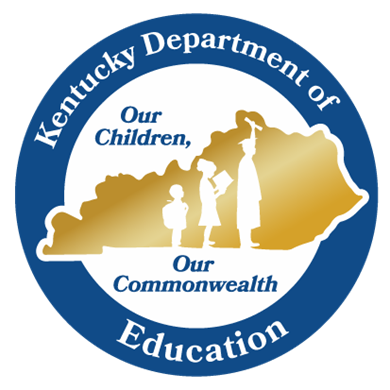 